Chambre de Commerce et d’Industrie du Nord-Est Bizerte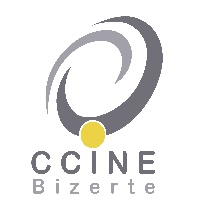 Séminaire : La Journée de l’ExportationMercredi 29 avril 2015- Hôtel Andalucia Programme  	Fiche de confirmation de participation  Je soussigné(e) Mr ou Mme:A retourner par fax n° : 72 431 922 ou par e-mail : ccine.export@gnet.tn08H30 :Accueil des participants et inscription09H00 :Allocution de bienvenue de Monsieur Faouzi BEN AISSAPrésident de la Chambre de Commerce et d’Industrie du Nord Est – Bizerte09H10 : Allocution de Monsieur Ridha LAHOUEL Ministre du Commerce  09H30 :Le Marché des Emirats Arabes UnisMonsieur Ikbal KHALDIReprésentant du CEPEX aux Emirats Arabes Unis09H50 :Le Marché RusseMonsieur Youssef  BAYOUDHReprésentant du CEPEX en Russie10H10 :Le Marché RoumainMonsieur Ovid RADULESCOConseiller économique – Ambassade de Roumanie en Tunisie10H30Pause café11H00 :Le Marché SénégalaisMonsieur Ousmane FALLDeuxième Conseiller – Ambassade du Sénégal en Tunisie11H20 :Le Marché ivoirienReprésentant de l’Ambassade de la République de Côte d’Ivoire en Tunisie11H40 :Mécanismes d'Assurance et de Facilitation du Financement des Exportations Madame Nebgha DRISSDirecteur Commercial -COTUNACE12H00 :Le Programme promotionnel du CEPEXMadame Sélima HachichDirecteur Principal de la Promotion des Secteurs Exportateurs- CEPEX12H20 :Les outils de financement de la formation continueMme Karima KHLIIDirectrice -  CN F CPP12H40 :Débat13H30 :DéjeunerNom &  Prénom :Fonction :Fonction :Fonction :Société :Société :Société :Téléphone :Fax :E-mail :